STD: IV          TERM-II (WORKSHEET 3)                                                            SUB: SOCIAL  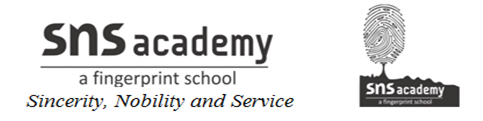 NAME:                                                                      DATE:                                  11. OUR NATURAL RESOURCES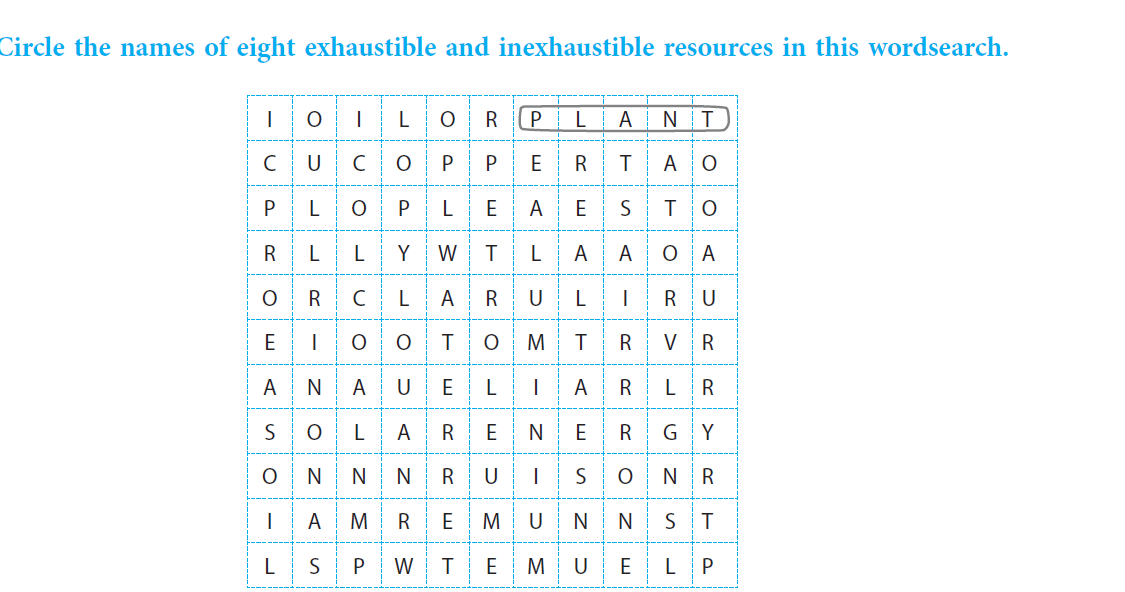 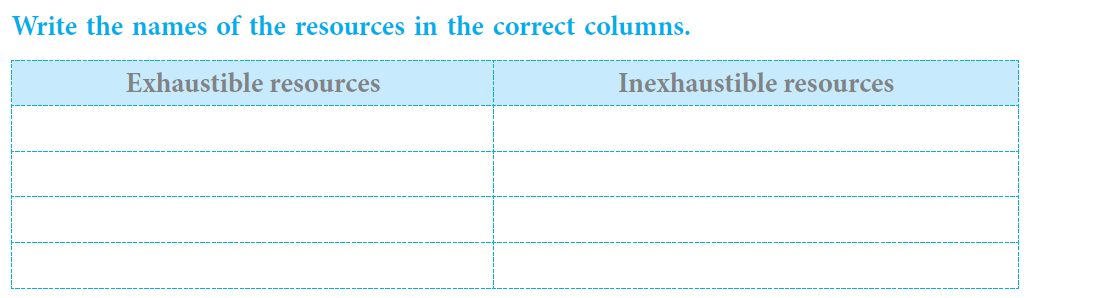 